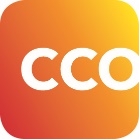 #Your Symptoms Matter – Prostate Cancer COPY (*NOTE, these should only be used by centres that have rolled out the prostate cancer questionnaire)TwitterTwitter1Are you a prostate cancer patient not on chemo? Ask our staff about Your Symptoms Matter-Prostate Cancer at your next visit:www.cancercare.on.ca/yoursymptomsmatter 2Your Symptoms Matter – Prostate Cancer a new questionnaire for prostate cancer patients not on chemo. Find out more here:www.cancercare.on.ca/yoursymptomsmatter3Your Symptoms Matter – Prostate Cancer a new tool to help patients talk to their health care team about their symptoms:www.cancercare.on.ca/yoursymptomsmatter4Your Symptoms Matter – Prostate Cancer helps identify and address the unique needs if men receiving treatment for prostate cancer who are not on chemo. Learn more here:www.cancercare.on.ca/yoursymptomsmatterFacebook	Facebook	1Are you a prostate cancer patient who is not on chemo? Ask our volunteers or staff about Your Symptoms Matter – Prostate Cancer at your next visit:www.cancercare.on.ca/yoursymptomsmatter2Your Symptoms Matter – Prostate Cancer asks patients questions about symptoms specific to their disease. Answers are shared with their health care team and reviewed with them to help make decisions on how to manage their symptoms.www.cancercare.on.ca/yoursymptomsmatterLinkedInLinkedIn1Your Symptoms Matter – Prostate Cancer is a symptom screening questionnaire designed to measure symptoms specific to prostate cancer patients not on chemotherapy. Now available in Mississauga-Halton, South East & Waterloo Wellington regional cancer centres, it will roll out across the province in 2017.www.cancercare.on.ca/yoursymptomsmatter2Your Symptoms Matter – Prostate Cancer assesses symptoms common to prostate cancer patients not on chemotherapy, including: urinary incontinence, urinary irritation, bowel incontinence, sexual health dysfunction, hormonal, and health-related quality of life. Find out more here:www.cancercare.on.ca/yoursymptomsmatters 3Health care professionals: Your Symptoms Matter – Prostate Cancer is a valuable tool to help your prostate cancer patients not on chemotherapy tell you about their symptoms. Now available in Mississauga-Halton, South East & Waterloo Wellington regional cancer centres, it will roll out across the province in 2017.www.cancercare.on.ca/yoursymptomsmatters